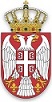 РЕПУБЛИКА СРБИЈАЈАВНИ ИЗВРШИТЕЉАЛЕКСАНДАР ТОДОРОВИЋКРАГУЈЕВАЦДр Зорана Ђинђића бр.22/2Телефон: 034/209-242Број предмета: ИИВ-А52/16Дана: 22.05.2024. годинеЈавни извршитељ Александар Тодоровић, Крагујевац, у извршном предмету извршног повериоца"САНО-САВРЕМЕНА ИСХРАНА ЖИВОТИЊА" ДОО, Нови Сад, ул. Јосифа Панчића бр. 8, МБ 08714118, ПИБ 100237175, чији је пуномоћник адв. Мр Божидар Грба, Нови Сад, Максима Горког 4е, против извршног дужника Иван Марковић, Ђурђево, ул. Драже Михаиловића бр. 9, ради наплате новчаног потраживања, дана 22.05.2024. године, донео је:З А К Љ У Ч А КОТКАЗУЈЕ СЕ прва јавна продаја непокретности извршног дужника Ивана Марковића заказана за дан 23.05.2024. године.О б р а з л о ж е њ еЗакључком овог јавног извршитеља И.ИВ-А52/16 од 25.04.2024. године одређена је прва јавна продаја непокретности у власништву извршног дужника, те заказана за 23.05.2024. године, а све по решењу о извршењу Основног суда у Аранђеловцу ИИВ-25249/2010 од 26.04.2010. године. Увидом у списе предмета утврђено је да нису испуњени процесни услови за одржавање јавне продаје, будући да је за сада немогуће свим имаоцима права прече куповине уручити позиве за продају у овој правној ствари.Имајући у виду напред наведено, јавни извршитељ је сходно одредби члана 23. Закона о извршењу и обезбеђењу („Сл.гласник РС“, бр.106/2015,106/2016 - аутентично тумачење, 113/2017 - аутентично тумачење), донео одлуку као у изреци закључка.ПОУКА О ПРАВНОМ ЛЕКУ:Против овог закључка нијe дозвољена жалба.Дн-а1. пуномоћнику извршног повериоца2. извршном дужнику3. Комори јавних извршитеља за огласну таблу 4. Основном суду у Аранђеловцу за огласну таблу и интернет страницу (информатичару)ЈАВНИ ИЗВРШИТЕЉ___________Александар Тодоровић